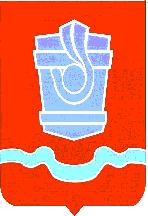 АДМИНИСТРАЦИЯ МУНИЦИПАЛЬНОГО ОБРАЗОВАНИЯГОРОД НОВОТРОИЦК ОРЕНБУРГСКОЙ  ОБЛАСТИП О С Т А Н О В Л Е Н И Е31.01.2018    			   г. Новотроицк			              № 84-пО внесении изменений в постановление администрации муниципального образования город Новотроицк  от 27.12.2017 № 2267-п  «Об образовании избирательных участков по проведению выборов (референдумов) на территории муниципального образования город Новотроицк»В соответствии с пунктом 2 ст. 19 Федерального закона от 12.06.2002 № 67-ФЗ «Об  основных гарантиях избирательных прав и права на участие в референдуме граждан Российской Федерации», по согласованию с территориальной избирательной комиссией города Новотроицка, руководствуясь статьями 28, 38 Устава муниципального образования город Новотроицк Оренбургской области: 	1. Внести  в постановление администрации муниципального образования город Новотроицк  от  27.12.2017 № 2267-п  «Об образовании избирательных участков по проведению выборов (референдумов) на территории муниципального образования город Новотроицк» (далее – постановление)  следующее изменение:1.1. В приложении к постановлению в части  «Избирательный       участок № 879» слова «тел.: 66-16-94» заменить на слова «телефон              № 67-86-05 добавочный № 624» .	 2. Отделу по связям с общественностью администрации муниципального образования город Новотроицк (Вискова Г.Ю.) обеспечить официальное опубликование настоящего постановления в газете «Гвардеец туда» и        размещение на официальном сайте администрации муниципального образования город Новотроицк в сети «Интернет».           3. Контроль за исполнением настоящего постановления возложить на исполняющего обязанности заместителя главы муниципального образования город Новотроицк – руководителя аппарата Мацвая Ю.Н. 		4. Постановление вступает в силу после его официального               опубликования в газете «Гвардеец туда». Исполняющий полномочия главымуниципального образования город Новотроицк	                                                                  И.А. ФилипповАгапова Н.И. (3537) 64-42-68 25 экз.Разослано:Филиппову И.А, Буфетову Д.В., Мацваю Ю.Н.,  Агаповой Н.И., Висковой Г.Ю., Никоновой А.В., Поветкину Д.Л., Котовой Л.А., Гавриловой Л.И., Труханову В.А., АО «Уральская Сталь», руководителям  администраций  сельских  населенных  пунктов,  ОП № 3 МУ МВД России «Орское» (г.Новотроицк), ПЧ   № 24 г.Новотроицка,  МКУ «АХЦ», МЦТЭТ г. Новотроицка ПАО «Ростелеком», «Кувандыкский лесхоз» (г.Новотроицк,   ул. Рудницкого, д. 66), отделу документационного обеспечения МКУ «АХЦ»,  в дело.  